EDITAL DE DISPENSA DE LICITAÇÃOProcesso de Licitação n. 004/2024 Dispensa de Licitação n. 003/2024O Presidente da Câmara Municipal de Campos Borges/RS, Sr. GILNEI GUERREIRO, no uso de suas atribuições legais conferidas pela Lei Orgânica Municipal, torna público, conforme Processo de Licitação n. 003/2024, Memorando nº 03/2024- CMVCB, de 20 de junho de 2024 e Termo de Referência, tendo como base o art. 75, inciso II, combinado com o art.18, da Lei nº 14.133/21, a DISPENSA DE LICITAÇÃO para Contratação de empresa(s) para aquisição de material de construção e mão de obra, para construção de  90m² de piso na parte externa, fundos da Câmara, piso polido.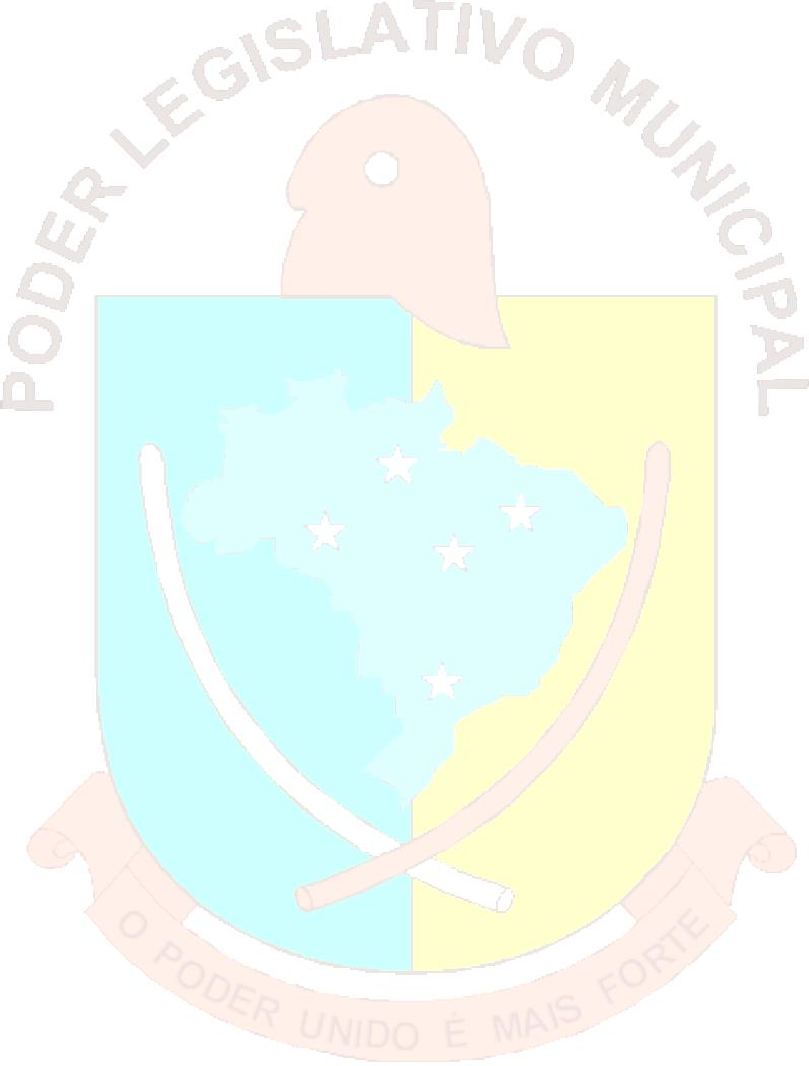 VALOR MÉDIO DAS PROPOSTAS APRESENTADAS MATERIAIS: R$ 4.958,33 (Quatro mil novecentos e cinquenta e oito reais e trinta e três centavos).VALOR MÉDIO DAS PROPOSTAS APRESENTADAS MÃO DE OBRA: R$ 6.570,00 (seis mil quinhentos e setenta reais).EMPRESA VENCEDORA MATERIAIS: DILÁ MÓVEIS LTDA	, inscrita do CNPJ nº 89.333.926/0001-02, com sede na Avenida Maurício Cardoso, nº 1271, Bairro Centro, na cidade de Campos Borges/RS. VALOR DA CONTRATAÇÃO: R$ 4.676,00 (quatro mil setecentos e sessenta e sete reais). PRAZO DE VIGÊNCIA: 60 dias.EMPRESA VENCEDORA MÃO DE OBRA: NATALINO AUGUSTO MARQUES FUCHS	, inscrita do CNPJ nº 27.616.872/0001-79, com sede na Linha Teodoro, s/nº, Interior , na cidade de Campos Borges/RS. VALOR DA CONTRATAÇÃO: R$ 6.480,00 (Seis mil quatrocentos e oitenta reais). PRAZO DE VIGÊNCIA: 60 dias.Com base nos requisitos indispensáveis previstos na Lei nº 14.133/21, seguem em anexo a este edital, minuta de contrato.Campos Bogres-RS, 20 de junho de 2024.______________________________GILNEI GUERREIROPresidente da Câmara Municipal de Campos Borges/RS.MINUTA DE CONTRATOCONTRATAÇÃO DE EMPRESA(S) PARA AQUISIÇÃO DE MATERIAL DE CONSTRUÇÃO E MÃO DE OBRA, PARA CONSTRUÇÃO DE  90M² DE PISO NA PARTE EXTERNA, FUNDOS DA CÂMARA, PISO POLIDOA CÂMARA MUNICIPAL DE CAMPOS BORGES, pessoa jurídica de direito público, inscrita sob o CNPJ nº 03.553.287/0001-75, com sede na Avenida Maurício Cardoso, nº 389, bairro centro, representada pelo Excelentíssimo Senhor Presidente GILNEI GUERREIRO, brasileiro, casado, documento de identidade no. 7059003462 SSP/PC, inscrito no CPF no. 727.775.750-53, residente e domiciliado na Rua Espumoso, nº 399, Centro, na cidade de Campos Borges/RS, CEP 99.435-000, doravante denominado simplesmente CONTRATANTE e, _________________________	, inscrita do CNPJ nº 	, com sede na, Bairro   , na cidade de   , CEP:     , representado por 	, brasileiro,    ,    , documento de identidade (RG) nº  , CPF nº   , residente e domiciliado na Rua   , nº, Bairro   , na cidade de    , doravante denominado CONTRATADO, por este instrumento e na melhor forma de direito, tem justo e contratado, firmam o presente contrato, mediante as cláusulas e condições a seguir estabelecidas:O presente Contrato rege-se pela Lei Federal nº14.133/21, com suas alterações.Processo de Licitação No 004/2024Modalidade: Dispensa de Licitação No 003/2024CLÁUSULA PRIMEIRA - DO OBJETO:ITEM I - Contratação de empresa(s) para aquisição de material de construção e mão de obra, para construção de  90m² de piso na parte externa, fundos da Câmara, piso polido.CLÁUSULA SEGUNDA - DOS VALORES E DA FORMA DE PAGAMENTO:A CONTRATANTE pagará a CONTRATADA o valor de R$ 	 pelos Materiais e ou serviços de mão de obra.Os pagamentos serão efetuados junto a Tesouraria da Câmara Municipal ou via bancária, em até 10 dias após a apresentação da nota fiscal, com o comprovante do recebimento do serviço.Em todos os pagamentos e quando for o caso, a Câmara Municipal efetuará a retenção do Imposto de Renda, do ISSQN e do INSS (contribuição previdenciária).Ocorrendo atraso no pagamento, os valores serão corrigidos monetariamente pelo IPCA/IBGE do período, ou outro índice que vier substituí-lo.CLÁUSULA TERCEIRA - DOS RECURSOS FINANCEIROS:Os recursos financeiros para as despesas decorrentes desta licitação serão provenientes da seguinte dotação orçamentária para o ano de 2024, Lei Municipal nº 1.842, de 15 de dezembro de 2023.01 - CÂMARA MUNICIPAL DE VEREADORES01.01 - CÂMARA MUNICIPAL E UNIDADE SUBORDINADAS01.01.01.031.0001.2001 - Manutenção das Ativ. Poder Legislativo 4490.51.00.00.00.00 – Obras e InstalaçõesRV - LivreCLÁUSULA QUARTA – PRAZO DE VIGÊNCIA:O prazo de vigência do presente contrato será de 12 (doze) meses, contado a partir da data de assinatura, podendo ser prorrogado nos termos da Lei Federal no14.133/21.Em caso de prorrogação contratual os valores poderão ser reajustados, quando da prorrogação, tendo como indexador o IPCA/IBGE, ou de outro índice que o substituir.CLÁUSULA QUINTA – DOS DIREITOS E OBRIGAÇÕES: Dos Direitos:5.1.1. Da CONTRATANTE: receber o objeto deste contrato nas condições avençadas;5.1.2. Da CONTRATADA: perceber o valor ajustado na forma e no prazo convencionado;5.2 Das Obrigações:5.2.1 Da CONTRATANTE:a) efetuar o pagamento ajustado;b) dar a CONTRATADA as condições necessárias à regular execução do contrato.​5.2.2 Da CONTRATADA:a) entregar monumento na forma ajustada;b) cumprir e fazer cumprir todas as normas regulamentares e legais;c) assumir inteira responsabilidade pelas obrigações fiscais decorrentes da execução do presente contrato, sendo designado fiscal do contrato funcionário da Câmara Municipal de Vereadores.d) compromete-se a entregar os materias e o Piso Polido, no em até de 60 dias a partir dadata da assinatura deste contrato.CLÁUSULA SEXTA – DO EQUILÍBRIO ECONÔMICO FINANCEIRO:Os preços do presente Contrato não sofrerão reajustes, conforme §1° do art. 2º da Lei Federal n° 10.192, de 14 de fevereiro de 2001, porém poderão ser repactuados, conforme o item seguinte.Poderá ocorrer a alteração do contrato e dos preços, por ato unilateral e mediante justificativa da Administração; ou por acordo entre as partes, para restabelecer o equilíbrio econômico-financeiro inicial do contrato, nos termos do art. 134 e art. 135 da Lei Federal no14.133/21. A repactuação será precedida de solicitação do contratado, acompanhada de demonstrativo analítico da variação dos custos, que fundamente a repactuação. A alteração do contrato e dos preços prevista nesta cláusula, deve levar em conta os fatos imprevisíveis, ou previsíveis, porém de consequências incalculáveis, retardadores ou impeditivos da execução do ajustado.CLÁUSULA SÉTIMA - DA RESCISÃO:A inexecução total ou parcial deste contrato poderá ensejar a sua rescisão, com as consequências contratuais e as previstas em lei ou regulamento, de acordo com o art. 155, da Lei Federal no 14.133/21.Este contrato poderá ser rescindido ocorrendo qualquer das hipóteses previstas no art. 155 e incisos, da Lei Federal no14.133/21.A rescisão deste contrato implicará na retenção de créditos decorrentes da contratação, até o limite dos prejuízos causados à CONTRATANTE, bem como na assunção do objeto deste contrato pela CONTRATANTE na forma que a mesma determinar.A extinção do contrato poderá ser determinada por ato unilateral e escrito da Administração, exceto no caso de descumprimento decorrente de sua própria conduta.A CONTRATADA reconhece os direitos da Administração, em caso de rescisão administrativa, previstos no art. 138 da Lei Federal no14.133/21.CLÁUSULA OITAVA – DAS PENALIDADES E DAS MULTAS:Pelo atraso injustificado na entrega dos serviços objeto deste instrumento contratual, fica a CONTRATADA sujeita ao pagamento de multa de mora de 1% (um por cento) sobre o valor total do Contrato, por dia de atraso, dobrável na reincidência. Pela inexecução total ou parcial do Contrato, a Administração poderá garantida a prévia defesa, aplicar à Contratada as sanções previstas nos incisos I ao XII, do art. 155 da Lei Federal 14.133/21 e multa de 5% (cinco por cento) ou 10% (dez por cento) sobre o valor contratado, nos casos de, respectivamente, inexecução parcial ou total do contrato;Responderá a contratada em caso de descumprimento do contrato por eventuais perdas e danos ao Erário Público;Além das penalidades previstas neste contrato, a Contratada estará sujeita também as sanções previstas nos art. 156 da Lei Federal n. 14.133/21.CLÁUSULA NONA - DA FISCALIZAÇÃOA CONTRATANTE nomeia e constitui neste ato a Senhora Júlia Aguiar Tavares, que exerce o cargo de Diretora Geral da Câmara, como sendo a responsável pela fiscalização deste Contrato.O fiscal deste contrato terá, entre outras, as seguintes atribuições: fiscalizar a execução deste contrato; comunicar ao CONTRATANTE sobre descumprimento; solicitar a Administração a aplicação de penalidades por descumprimento de cláusula contratual.A fiscalização exercida não exclui nem reduz a responsabilidade da CONTRATADA, inclusive de terceiros, por qualquer irregularidade verificada durante a execução deste contrato.CLÁUSULA DÉCIMA - DAS DISPOSIÇÕES GERAIS:Fica eleito o Foro da Comarca de Espumoso para dirimir dúvidas ou questões oriundas do presente contrato.E, por estarem às partes justas e contratadas, assinam o presente Contrato em duas vias, de igual teor, na presença das testemunhas abaixo assinadas.Campos Borges/RS,.......... de	...........de 2024.____________________________                        Gilnei GuerreiroPresidente da Câmara Municipal____________________________ContratadaTESTEMUNHAS: ____________________________                             				___________________________